Chive Plant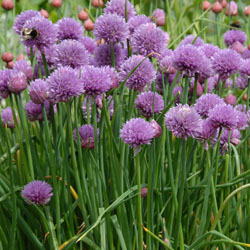 Allium schoenoprasumRecommended by the RHS to be an excellent attractant and nectar source for bees and other beneficial insects.Hardy perennial.Evergreen in most climates, but can die back in harsh Winters.Cylindrical leaves.Mild onion flavour.Pink flowers June to August.Likes a sunny position but will tolerate shade.Likes rich, moist but well drained soil. Will tolerate poorer soils.Remove flowers for best flavour, but flowers can be used in salads.Split / divide every 3 - 4 years in Spring.Can be grown indoors or out.Usually reach 12 - 24" (30 - 60 cm) tall.Always leave 2" (5 cm) for best re-growth.Culinary Uses.Flowers can be used in salad.Leaves can be used in salad, omelettes, sandwiches, cream cheese and so much more!Medicinal Uses.Contain mild antibiotics and some iron.A source of Vitamin C.Can stimulate your appetiteCan improve your digestion and help with intestinal problems.Can be used as a mild laxative.Homeopaths use to treat colds and bronchitis.Other Uses.Can be used to deter aphids and mildew.